Name:___________________________________ Date:__________________________Fire Service Ladders ChecklistRaise and Lower a Ladder One Firefighter MethodDirectionsDemonstrate the steps below when the instructor says, “Start.” The skill ends when you state that you have completed all of the identified steps.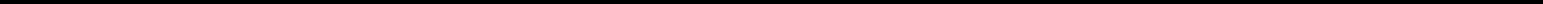 Instructor’s Signature	DateTask Steps1 Pt. eachSet the ladder down with the butt to the ground and the butt spurs against the wallPosition yourself to raise the ladderBring the ladder upright using the hand-over-hand methodAfter it rests against the building, move the ladder butt out to the desired angleLower the ladder, reversing the procedureTotal points possible – 5